Dne 8. 10. proběhl v Nelahozevsi již 45. ročník turnaje dvoučlenných družstev „Pinká celá rodina“. Z domácího oddílu se zúčastnilo 7 dvojic, které doplnily soutěžící z Kralup, Neratovic, Všetat a Slatiny. V kategorii mladších vyhráli Tadeáš a Zdeněk Hnátkovi z Neratovic, starší kategorii ovládli Radek a Jaroslav Schönfelderovi ze Slatiny.Ve starší kategorii startovaly kvůli nemoci pouze tři dvojice, zato v mladší kategorii bylo dvojic 11. Osm nejlepších se nakonec utkalo o vítězství ve vyřazovacím boji.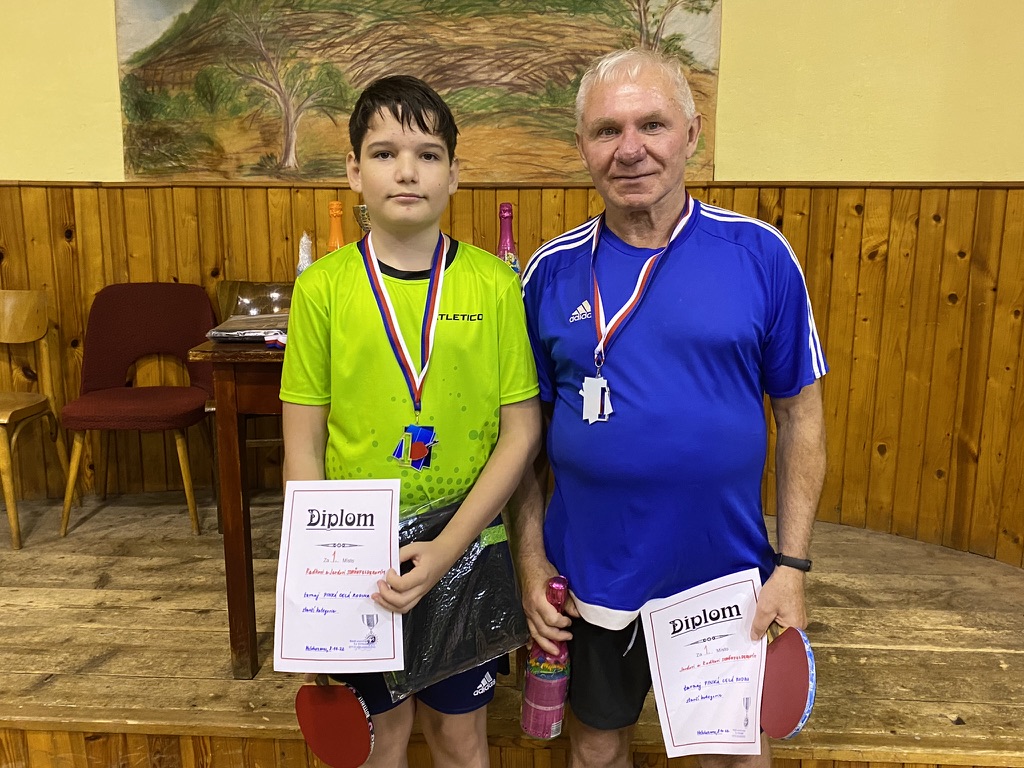 Vítězové starší kategorie Radek a Jaroslav Schönfelderovi.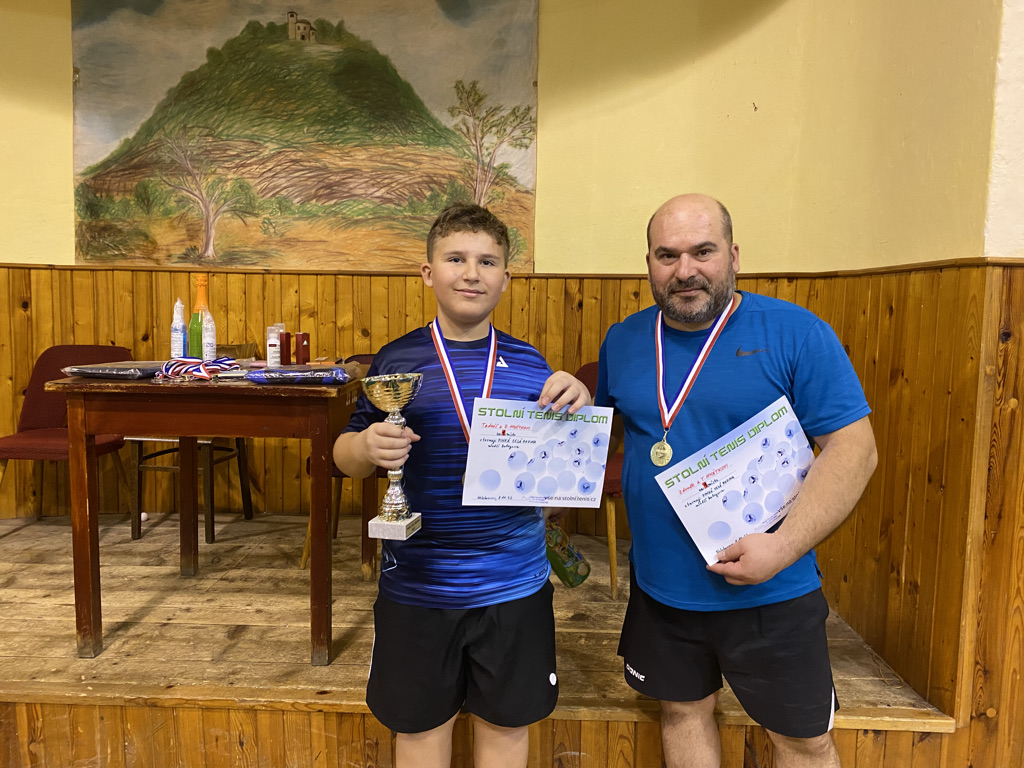 Vítězové mladší kategorie Tadeáš a Zdeněk Hnátkovi.MladšíMladšískupina:skupina:AAJménoJménoOddílOddíl1112233444455666setysetybodybodypořadípořadíbody postup111Daniel Adámik, Martin MalekDaniel Adámik, Martin Malek2:0,1:2,2:02:0,1:2,2:00:2,0:2,2:00:2,0:2,2:00:2,2:1,2:00:2,2:1,2:00:2,2:1,2:00:2,2:1,2:00:2, 0:2, 0:20:2, 0:2, 0:22:0,2:0,2:02:0,2:0,2:02:0,2:0,2:08:78:73333222Bára Vlasáková, Martin VlasákBára Vlasáková, Martin Vlasák0:2,2:1,0:20:2,2:1,0:20:2,2:1,0:20:2,0:2,0:20:2,0:2,0:20:2,0:2,0:20:2,0:2,0:20:2,0:2,0:20:2,0:2,0:20:2, 0:2, 0:20:2, 0:2, 0:22:0,2:0,2:02:0,2:0,2:02:0,2:0,2:04:114:111155333Zuzana Múčková, Marián MúčkaZuzana Múčková, Marián Múčka2:0,2:0,0:22:0,2:0,0:22:0,2:0,0:22:0,2:0,2:02:0,2:0,2:02:1,0:2,2:02:1,0:2,2:02:1,0:2,2:02:1,0:2,2:01:2,0:2,2:11:2,0:2,2:12:0,2:0,2:02:0,2:0,2:02:0,2:0,2:011:311:34422444Kamila Varhulíková, Markéta SimonováKamila Varhulíková, Markéta Simonová2:0,1:2,0:22:0,1:2,0:22:0,1:2,0:22:0,2:0,2:02:0,2:0,2:01:2,2:0,0:21:2,2:0,0:20:2,1:2,0:20:2,1:2,0:22:0,2:0,2:02:0,2:0,2:02:0,2:0,2:08:78:72244555Fratišek Pala, František PalaFratišek Pala, František Pala2:0,2:0,2:02:0,2:0,2:02:0,2:0,2:02:0,2:0,2:02:0,2:0,2:02:1,2:0,1:22:1,2:0,1:22:0,2:1,2:02:0,2:1,2:02:0,2:1,2:02:0,2:1,2:02:0,2:0,2:02:0,2:0,2:02:0,2:0,2:014:114:15511666ferdaferda0:2,0:2,0:20:2,0:2,0:20:2,0:2,0:20:2,0:2,0:20:2,0:2,0:20:2,0:2,0:20:2,0:2,0:20:2,0:2,0:20:2,0:2,0:20:2,0:2,0:20:2,0:2,0:20:2,0:2,0:20:2,0:2,0:20066mladšímladšískupina:skupina:BBJménoJménoOddílOddíl1112233444455666setysetybodybodypořadípořadíbody postup111Adam Vlasák, Marek MalekAdam Vlasák, Marek Malek2:0,2:0,2:02:0,2:0,2:00:2,0:2,0:20:2,0:2,0:20:2,0:2,0:20:2,0:2,0:20:2,0:2,0:20:2,0:2,0:20:2,0:2,0:20:2,0:2,0:20:2,0:2,0:20:2,0:2,0:20:2,0:2,0:23:123:121155222Petr Bláha, Magda KryštofováPetr Bláha, Magda Kryštofová0:2,0:2,0:20:2,0:2,0:20:2,0:2,0:20:2,0:2,0:20:2,0:2,0:20:2,0:2,0:20:2,0:2,0:20:2,0:2,0:20:2,0:2,0:20:3,0:3,3:20:3,0:3,3:20:2,0:2,0?20:2,0:2,0?20:2,0:2,0?21:141:140066333Tadeáš Hnátek, Zdeněk HnátekTadeáš Hnátek, Zdeněk Hnátek2:0,2:0,2:02:0,2:0,2:02:0,2:0,2:02:0,2:0,2:02:0,2:0,2:02:0,1:2,2:02:0,1:2,2:02:0,1:2,2:02:0,1:2,2:02:0,2:0,2:02:0,2:0,2:02:0,2:1,2:02:0,2:1,2:02:0,2:1,2:014:114:15511444Julie Hančová, Miloslav HančJulie Hančová, Miloslav Hanč2:0,2:0,2:02:0,2:0,2:02:0,2:0,2:02:0,2:0,2:02:0,2:0,2:00:2,2:1,0:20:2,2:1,0:20:2,2:0,2:00:2,2:0,2:02:0,2:0,2.02:0,2:0,2.02:0,2:0,2.011:311:34422555Andreas Fabián, Vojta DvořákAndreas Fabián, Vojta Dvořák2:0,2:0,2:02:0,2:0,2:02:0,2:0,2:03:0,3:0,2:33:0,3:0,2:30:2,0:2,0:20:2,0:2,0:22:0,0:2,0:22:0,0:2,0:22:0,0:2,0:22:0,0:2,0:21:2,2:0,0:21:2,2:0,0:21:2,2:0,0:27:87:82244666Michal Varhulík, Marie VarhulíkováMichal Varhulík, Marie Varhulíková2:0,2:0,2:02:0,2:0,2:02:0,2:0,2:02:0,2:0,2:02:0,2:0,2:00:2,1:2,0:20:2,1:2,0:20:2,0:2,0:20:2,0:2,0:20:2,0:2,0:20:2,0:2,0:22:1,0:2,2:02:1,0:2,2:08:108:103333A1A1Pala, Pala.          2Pala, Pala.          2Pala, Pala 2Pala, Pala 2Pala, Pala 2Pala, Pala 2Pala, Pala 2B4B4Fabián, Dvořák.  1Fabián, Dvořák.  1Pala, Pala.    0Pala, Pala.    0Pala, Pala.    0Pala, Pala.    0Pala, Pala.    0Pala, Pala.    0A2A2Múčková, Múčka.           2Múčková, Múčka.           2Múčková, Múčka.  1Múčková, Múčka.  1Múčková, Múčka.  1Múčková, Múčka.  1Múčková, Múčka.  1B3B3Varhulík, Varhulíková. 1Varhulík, Varhulíková. 1HnátkoviHnátkoviHnátkoviHnátkoviHnátkoviA3A3Adámik, Malek.     0Adámik, Malek.     0Hančová Hanč.   0Hančová Hanč.   0Hančová Hanč.   0Hančová Hanč.   0Hančová Hanč.   0B2B2Hančová, Hanč.   3Hančová, Hanč.   3Hnátek, Hnátek.    3Hnátek, Hnátek.    3Hnátek, Hnátek.    3Hnátek, Hnátek.    3Hnátek, Hnátek.    3Hnátek, Hnátek.    3A4A4Varhulíková, Simonová. 1Varhulíková, Simonová. 1Hnátek, Hnátek.   3Hnátek, Hnátek.   3Hnátek, Hnátek.   3Hnátek, Hnátek.   3Hnátek, Hnátek.   3POŘADÍ:POŘADÍ:POŘADÍ:POŘADÍ:POŘADÍ:POŘADÍ:1.1.HnátkoviHnátkoviHnátkoviHnátkoviHnátkoviB1B1Hnátek, Hnátek.             2Hnátek, Hnátek.             22.2.PaloviPaloviPaloviPaloviPalovi3.3.HančoviHančoviHančoviHančoviHančoviO 3. MÍSTO:O 3. MÍSTO:Hančovi.    3Hančovi.    3Hančovi.    3Hančovi.    3Hančovi.    3HančoviHančoviHančoviHančoviHančoviHančoviMúčková, Múčka.   0Múčková, Múčka.   0Múčková, Múčka.   0Múčková, Múčka.   0Múčková, Múčka.   0StaršíStaršíStaršíStaršíStaršískupina:skupina:skupina:skupina:skupina:JménoJménoJménoJménoJménoOddílOddíl11122333444setysetybodybodybodypořadípořadíbody postupbody postup1Šimon Skala, Ondřej SkalaŠimon Skala, Ondřej SkalaŠimon Skala, Ondřej SkalaŠimon Skala, Ondřej SkalaŠimon Skala, Ondřej Skala1:3,0:3,3:01:3,0:3,3:01:3,0:3,3:01:3,0:3,3:01:3,0:3,3:03:0,3:0,3:03:0,3:0,3:03:0,3:0,3:05:55:5111332Steinhauser Jakub, S. TomášSteinhauser Jakub, S. TomášSteinhauser Jakub, S. TomášSteinhauser Jakub, S. TomášSteinhauser Jakub, S. Tomáš3:1,3:0,0,33:1,3:0,0,33:1,3:0,0,30:3,1:3,0:30:3,1:3,0:30:3,1:3,0:33:0,3:0,3:03:0,3:0,3:03:0,3:0,3:05:45:4222223Radek Schönfelder, Jaroslav Sch.Radek Schönfelder, Jaroslav Sch.Radek Schönfelder, Jaroslav Sch.Radek Schönfelder, Jaroslav Sch.Radek Schönfelder, Jaroslav Sch.3:1,3:0,0:33:1,3:0,0:33:1,3:0,0:33:0.3:1,3:03:0.3:1,3:03:0,3:0,3:03:0,3:0,3:03:0,3:0,3:08:18:1333114ferdaferdaferdaferdaferda0:3,0:3,0:30:3,0:3,0:30:3,0:3,0:30:3,0:3,0:30:3,0:3,0:30:3,0:3,0:30:3,0:3,0:30:3,0:3,0:30:90:9